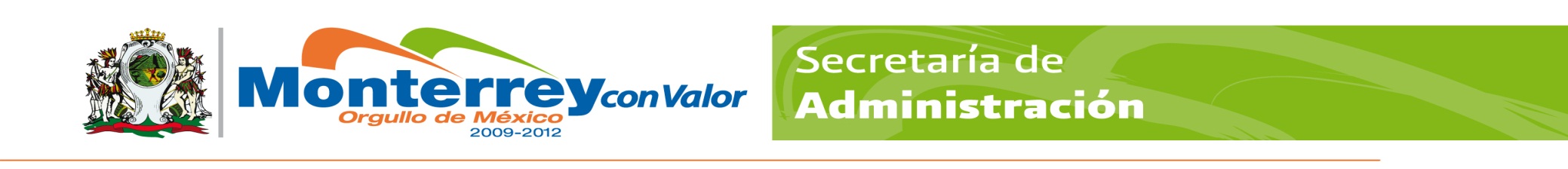 GOBIERNO MUNICIPAL DE MONTERREYSECRETARÍA DE ADMINISTRACIÓNDIRECCION DE RECURSOS HUMANOSPERFIL Y DESCRIPCIÓN DEL PUESTOGOBIERNO MUNICIPAL DE MONTERREYSECRETARÍA DE ADMINISTRACIÓNDIRECCION DE RECURSOS HUMANOSPERFIL Y DESCRIPCIÓN DEL PUESTOGOBIERNO MUNICIPAL DE MONTERREYSECRETARÍA DE ADMINISTRACIÓNDIRECCION DE RECURSOS HUMANOSPERFIL Y DESCRIPCIÓN DEL PUESTOGOBIERNO MUNICIPAL DE MONTERREYSECRETARÍA DE ADMINISTRACIÓNDIRECCION DE RECURSOS HUMANOSPERFIL Y DESCRIPCIÓN DEL PUESTOGOBIERNO MUNICIPAL DE MONTERREYSECRETARÍA DE ADMINISTRACIÓNDIRECCION DE RECURSOS HUMANOSPERFIL Y DESCRIPCIÓN DEL PUESTOGOBIERNO MUNICIPAL DE MONTERREYSECRETARÍA DE ADMINISTRACIÓNDIRECCION DE RECURSOS HUMANOSPERFIL Y DESCRIPCIÓN DEL PUESTOGOBIERNO MUNICIPAL DE MONTERREYSECRETARÍA DE ADMINISTRACIÓNDIRECCION DE RECURSOS HUMANOSPERFIL Y DESCRIPCIÓN DEL PUESTOGOBIERNO MUNICIPAL DE MONTERREYSECRETARÍA DE ADMINISTRACIÓNDIRECCION DE RECURSOS HUMANOSPERFIL Y DESCRIPCIÓN DEL PUESTOIdentificación:Identificación:Identificación:Identificación:Identificación:Identificación:Identificación:Identificación:Identificación:Identificación:Centro de costos:Centro de costos:Centro de costos:164-002164-002164-002Fecha: Fecha: 31 Enero  201931 Enero  2019Título del puesto:Título del puesto:Título del puesto:SECRETARIASECRETARIASECRETARIASECRETARIASECRETARIASECRETARIASECRETARIAPuesto:Puesto:Puesto:Secretaria / oSecretaria / oSecretaria / oSecretaria / oSecretaria / oSecretaria / oSecretaria / oSecretaría:Secretaría:Secretaría:Secretaria de Servicios PúblicosSecretaria de Servicios PúblicosSecretaria de Servicios PúblicosSecretaria de Servicios PúblicosSecretaria de Servicios PúblicosSecretaria de Servicios PúblicosSecretaria de Servicios PúblicosDirección:Dirección:Dirección:Dirección Operativa Zona NorteDirección Operativa Zona NorteDirección Operativa Zona NorteDirección Operativa Zona NorteDirección Operativa Zona NorteDirección Operativa Zona NorteDirección Operativa Zona NorteÁrea:Área:Área:Coordinación AdministrativaCoordinación AdministrativaCoordinación AdministrativaCoordinación AdministrativaCoordinación AdministrativaCoordinación AdministrativaCoordinación AdministrativaOrganización:Organización:Organización:Organización:Organización:Organización:Organización:Organización:Organización:Organización:Puesto al que le reporta:Puesto al que le reporta:Puesto al que le reporta:Coordinador AdministrativoCoordinador AdministrativoCoordinador AdministrativoCoordinador AdministrativoCoordinador AdministrativoCoordinador AdministrativoCoordinador AdministrativoPuestos que le reportan:Puestos que le reportan:Puestos que le reportan:Ninguno.Ninguno.Ninguno.Ninguno.Ninguno.Ninguno.Ninguno.Objetivo del puesto:Objetivo del puesto:Objetivo del puesto:Objetivo del puesto:Objetivo del puesto:Objetivo del puesto:Objetivo del puesto:Objetivo del puesto:Objetivo del puesto:Objetivo del puesto: Facilitar la labor del Director, Coordinador Operativo y del Coordinador Administrativo proporcionando la información en forma rápida, veraz y efectiva. Facilitar la labor del Director, Coordinador Operativo y del Coordinador Administrativo proporcionando la información en forma rápida, veraz y efectiva. Facilitar la labor del Director, Coordinador Operativo y del Coordinador Administrativo proporcionando la información en forma rápida, veraz y efectiva. Facilitar la labor del Director, Coordinador Operativo y del Coordinador Administrativo proporcionando la información en forma rápida, veraz y efectiva. Facilitar la labor del Director, Coordinador Operativo y del Coordinador Administrativo proporcionando la información en forma rápida, veraz y efectiva. Facilitar la labor del Director, Coordinador Operativo y del Coordinador Administrativo proporcionando la información en forma rápida, veraz y efectiva. Facilitar la labor del Director, Coordinador Operativo y del Coordinador Administrativo proporcionando la información en forma rápida, veraz y efectiva. Facilitar la labor del Director, Coordinador Operativo y del Coordinador Administrativo proporcionando la información en forma rápida, veraz y efectiva. Facilitar la labor del Director, Coordinador Operativo y del Coordinador Administrativo proporcionando la información en forma rápida, veraz y efectiva. Facilitar la labor del Director, Coordinador Operativo y del Coordinador Administrativo proporcionando la información en forma rápida, veraz y efectiva.Responsabilidad:Responsabilidad:Responsabilidad:Responsabilidad:Responsabilidad:Responsabilidad:Responsabilidad:Responsabilidad:Responsabilidad:Responsabilidad:Cuidar el buen uso de equipo de oficina o herramienta a su cargo.Reportar oportunamente todos los asuntos relacionados con su jefe inmediato.Controlar la agenda del jefe inmediato.Mantener actualizado y en orden los archivos.Hacer buen uso de la información, archivos y documentos.Cumplir con los lineamientos del reglamento interno de trabajo. 	Aplicar los Procesos de acuerdo a su Manual.Ser congruente con lo que se Piensa, Dice y Hace Cuidar el buen uso de equipo de oficina o herramienta a su cargo.Reportar oportunamente todos los asuntos relacionados con su jefe inmediato.Controlar la agenda del jefe inmediato.Mantener actualizado y en orden los archivos.Hacer buen uso de la información, archivos y documentos.Cumplir con los lineamientos del reglamento interno de trabajo. 	Aplicar los Procesos de acuerdo a su Manual.Ser congruente con lo que se Piensa, Dice y Hace Cuidar el buen uso de equipo de oficina o herramienta a su cargo.Reportar oportunamente todos los asuntos relacionados con su jefe inmediato.Controlar la agenda del jefe inmediato.Mantener actualizado y en orden los archivos.Hacer buen uso de la información, archivos y documentos.Cumplir con los lineamientos del reglamento interno de trabajo. 	Aplicar los Procesos de acuerdo a su Manual.Ser congruente con lo que se Piensa, Dice y Hace Cuidar el buen uso de equipo de oficina o herramienta a su cargo.Reportar oportunamente todos los asuntos relacionados con su jefe inmediato.Controlar la agenda del jefe inmediato.Mantener actualizado y en orden los archivos.Hacer buen uso de la información, archivos y documentos.Cumplir con los lineamientos del reglamento interno de trabajo. 	Aplicar los Procesos de acuerdo a su Manual.Ser congruente con lo que se Piensa, Dice y Hace Cuidar el buen uso de equipo de oficina o herramienta a su cargo.Reportar oportunamente todos los asuntos relacionados con su jefe inmediato.Controlar la agenda del jefe inmediato.Mantener actualizado y en orden los archivos.Hacer buen uso de la información, archivos y documentos.Cumplir con los lineamientos del reglamento interno de trabajo. 	Aplicar los Procesos de acuerdo a su Manual.Ser congruente con lo que se Piensa, Dice y Hace Cuidar el buen uso de equipo de oficina o herramienta a su cargo.Reportar oportunamente todos los asuntos relacionados con su jefe inmediato.Controlar la agenda del jefe inmediato.Mantener actualizado y en orden los archivos.Hacer buen uso de la información, archivos y documentos.Cumplir con los lineamientos del reglamento interno de trabajo. 	Aplicar los Procesos de acuerdo a su Manual.Ser congruente con lo que se Piensa, Dice y Hace Cuidar el buen uso de equipo de oficina o herramienta a su cargo.Reportar oportunamente todos los asuntos relacionados con su jefe inmediato.Controlar la agenda del jefe inmediato.Mantener actualizado y en orden los archivos.Hacer buen uso de la información, archivos y documentos.Cumplir con los lineamientos del reglamento interno de trabajo. 	Aplicar los Procesos de acuerdo a su Manual.Ser congruente con lo que se Piensa, Dice y Hace Cuidar el buen uso de equipo de oficina o herramienta a su cargo.Reportar oportunamente todos los asuntos relacionados con su jefe inmediato.Controlar la agenda del jefe inmediato.Mantener actualizado y en orden los archivos.Hacer buen uso de la información, archivos y documentos.Cumplir con los lineamientos del reglamento interno de trabajo. 	Aplicar los Procesos de acuerdo a su Manual.Ser congruente con lo que se Piensa, Dice y Hace Cuidar el buen uso de equipo de oficina o herramienta a su cargo.Reportar oportunamente todos los asuntos relacionados con su jefe inmediato.Controlar la agenda del jefe inmediato.Mantener actualizado y en orden los archivos.Hacer buen uso de la información, archivos y documentos.Cumplir con los lineamientos del reglamento interno de trabajo. 	Aplicar los Procesos de acuerdo a su Manual.Ser congruente con lo que se Piensa, Dice y Hace Cuidar el buen uso de equipo de oficina o herramienta a su cargo.Reportar oportunamente todos los asuntos relacionados con su jefe inmediato.Controlar la agenda del jefe inmediato.Mantener actualizado y en orden los archivos.Hacer buen uso de la información, archivos y documentos.Cumplir con los lineamientos del reglamento interno de trabajo. 	Aplicar los Procesos de acuerdo a su Manual.Ser congruente con lo que se Piensa, Dice y Hace Funciones / Desempeño:Funciones / Desempeño:Funciones / Desempeño:Funciones / Desempeño:Funciones / Desempeño:Funciones / Desempeño:Funciones / Desempeño:Funciones / Desempeño:Funciones / Desempeño:Funciones / Desempeño:Atender y controlar el equipo de oficina.Elaborar, recibir, enviar y control de oficios.Manejar y controlar los archivos.Atender a la comunidad en general.Atender y controlar el equipo de oficina.Elaborar, recibir, enviar y control de oficios.Manejar y controlar los archivos.Atender a la comunidad en general.Atender y controlar el equipo de oficina.Elaborar, recibir, enviar y control de oficios.Manejar y controlar los archivos.Atender a la comunidad en general.Atender y controlar el equipo de oficina.Elaborar, recibir, enviar y control de oficios.Manejar y controlar los archivos.Atender a la comunidad en general.Atender y controlar el equipo de oficina.Elaborar, recibir, enviar y control de oficios.Manejar y controlar los archivos.Atender a la comunidad en general.Atender y controlar el equipo de oficina.Elaborar, recibir, enviar y control de oficios.Manejar y controlar los archivos.Atender a la comunidad en general.Atender y controlar el equipo de oficina.Elaborar, recibir, enviar y control de oficios.Manejar y controlar los archivos.Atender a la comunidad en general.Atender y controlar el equipo de oficina.Elaborar, recibir, enviar y control de oficios.Manejar y controlar los archivos.Atender a la comunidad en general.Atender y controlar el equipo de oficina.Elaborar, recibir, enviar y control de oficios.Manejar y controlar los archivos.Atender a la comunidad en general.Atender y controlar el equipo de oficina.Elaborar, recibir, enviar y control de oficios.Manejar y controlar los archivos.Atender a la comunidad en general.Perfil del Puesto:Perfil del Puesto:Perfil del Puesto:Perfil del Puesto:Perfil del Puesto:Perfil del Puesto:Perfil del Puesto:Perfil del Puesto:Perfil del Puesto:Perfil del Puesto:EspecificaciónCaracterísticasCaracterísticasCaracterísticasCaracterísticasCaracterísticasCaracterísticasRequerimientoRequerimientoRequerimientoEducaciónSecundaria Secundaria Secundaria Secundaria Secundaria Secundaria IndispensableIndispensableIndispensableExperiencia6 meses 6 meses 6 meses 6 meses 6 meses 6 meses DeseableDeseableDeseableHabilidades: Atención telefónicaAtención telefónicaAtención telefónicaAtención telefónicaAtención telefónicaAtención telefónicaIndispensableIndispensableIndispensableHabilidades: ArchivoArchivoArchivoArchivoArchivoArchivoIndispensableIndispensableIndispensableHabilidades: ComputaciónComputaciónComputaciónComputaciónComputaciónComputaciónIndispensableIndispensableIndispensableHabilidades: Máquina de escribirMáquina de escribirMáquina de escribirMáquina de escribirMáquina de escribirMáquina de escribirDeseableDeseableDeseableHabilidades: Ser sencillo, accesible y flexibleSer sencillo, accesible y flexibleSer sencillo, accesible y flexibleSer sencillo, accesible y flexibleSer sencillo, accesible y flexibleSer sencillo, accesible y flexibleDeseableDeseableDeseableConocimientos:ComputaciónComputaciónComputaciónComputaciónComputaciónComputaciónIndispensableIndispensableIndispensableConocimientos:Manejo de conmutadorManejo de conmutadorManejo de conmutadorManejo de conmutadorManejo de conmutadorManejo de conmutadorDeseableDeseableDeseableConocimientos:Manejo de maquina manual y eléctricaManejo de maquina manual y eléctricaManejo de maquina manual y eléctricaManejo de maquina manual y eléctricaManejo de maquina manual y eléctricaManejo de maquina manual y eléctricaDeseableDeseableDeseableConocimientos:Capacidad y hábitos de escuchar Capacidad y hábitos de escuchar Capacidad y hábitos de escuchar Capacidad y hábitos de escuchar Capacidad y hábitos de escuchar Capacidad y hábitos de escuchar DeseableDeseableDeseableConocimientos:Administrar el tiempo adecuadamenteAdministrar el tiempo adecuadamenteAdministrar el tiempo adecuadamenteAdministrar el tiempo adecuadamenteAdministrar el tiempo adecuadamenteAdministrar el tiempo adecuadamenteIndispensableIndispensableIndispensableActitudes:Trabajo en equipoTrabajo en equipoTrabajo en equipoTrabajo en equipoTrabajo en equipoTrabajo en equipoDeseableDeseableDeseableActitudes:EntusiasmoEntusiasmoEntusiasmoEntusiasmoEntusiasmoEntusiasmoIndispensableIndispensableIndispensableActitudes:AutenticidadAutenticidadAutenticidadAutenticidadAutenticidadAutenticidadDeseableDeseableDeseableActitudes:MotivaciónMotivaciónMotivaciónMotivaciónMotivaciónMotivaciónIndispensableIndispensableIndispensableActitudes:ProactivoProactivoProactivoProactivoProactivoProactivoIndispensableIndispensableIndispensableEl espacio de: Requerimiento, deberá ser llenado de acuerdo a lo que solicite el puesto  para desempeñar sus actividadesSi es: (I) Indispensable, es que es necesario y/o (D) Deseable, de ser posible que cuente con esas características.El espacio de: Requerimiento, deberá ser llenado de acuerdo a lo que solicite el puesto  para desempeñar sus actividadesSi es: (I) Indispensable, es que es necesario y/o (D) Deseable, de ser posible que cuente con esas características.El espacio de: Requerimiento, deberá ser llenado de acuerdo a lo que solicite el puesto  para desempeñar sus actividadesSi es: (I) Indispensable, es que es necesario y/o (D) Deseable, de ser posible que cuente con esas características.El espacio de: Requerimiento, deberá ser llenado de acuerdo a lo que solicite el puesto  para desempeñar sus actividadesSi es: (I) Indispensable, es que es necesario y/o (D) Deseable, de ser posible que cuente con esas características.El espacio de: Requerimiento, deberá ser llenado de acuerdo a lo que solicite el puesto  para desempeñar sus actividadesSi es: (I) Indispensable, es que es necesario y/o (D) Deseable, de ser posible que cuente con esas características.El espacio de: Requerimiento, deberá ser llenado de acuerdo a lo que solicite el puesto  para desempeñar sus actividadesSi es: (I) Indispensable, es que es necesario y/o (D) Deseable, de ser posible que cuente con esas características.El espacio de: Requerimiento, deberá ser llenado de acuerdo a lo que solicite el puesto  para desempeñar sus actividadesSi es: (I) Indispensable, es que es necesario y/o (D) Deseable, de ser posible que cuente con esas características.El espacio de: Requerimiento, deberá ser llenado de acuerdo a lo que solicite el puesto  para desempeñar sus actividadesSi es: (I) Indispensable, es que es necesario y/o (D) Deseable, de ser posible que cuente con esas características.El espacio de: Requerimiento, deberá ser llenado de acuerdo a lo que solicite el puesto  para desempeñar sus actividadesSi es: (I) Indispensable, es que es necesario y/o (D) Deseable, de ser posible que cuente con esas características.El espacio de: Requerimiento, deberá ser llenado de acuerdo a lo que solicite el puesto  para desempeñar sus actividadesSi es: (I) Indispensable, es que es necesario y/o (D) Deseable, de ser posible que cuente con esas características.Aprobaciones:Aprobaciones:Aprobaciones:Aprobaciones:Aprobaciones:Aprobaciones:Aprobaciones:Aprobaciones:Aprobaciones:SECRETARÍASECRETARÍASECRETARÍASECRETARÍASECRETARÍASECRETARÍASECRETARÍASECRETARÍASECRETARÍAELABORÓ:LIC. HORACIO MANUEL MARTNEZ CANSECOELABORÓ:LIC. HORACIO MANUEL MARTNEZ CANSECOELABORÓ:LIC. HORACIO MANUEL MARTNEZ CANSECOELABORÓ:LIC. HORACIO MANUEL MARTNEZ CANSECOREVISÓ:LIC. ARTURO ZUECK CHAVEZAUTORIZÓ:LIC. DIEGO TREVIÑO MARTINEZAUTORIZÓ:LIC. DIEGO TREVIÑO MARTINEZAUTORIZÓ:LIC. DIEGO TREVIÑO MARTINEZAUTORIZÓ:LIC. DIEGO TREVIÑO MARTINEZCOORDINADOR ADMINISTRATIVO COORDINADOR ADMINISTRATIVO COORDINADOR ADMINISTRATIVO COORDINADOR ADMINISTRATIVO ENCARGADO DE LA DIRECCION ADMINISTRATIVADIRECTOR OPERATIVO ZONA NORTEDIRECTOR OPERATIVO ZONA NORTEDIRECTOR OPERATIVO ZONA NORTEDIRECTOR OPERATIVO ZONA NORTEDIRECCIÓN DE RECURSOS HUMANOSDIRECCIÓN DE RECURSOS HUMANOSDIRECCIÓN DE RECURSOS HUMANOSDIRECCIÓN DE RECURSOS HUMANOSDIRECCIÓN DE RECURSOS HUMANOSDIRECCIÓN DE RECURSOS HUMANOSDIRECCIÓN DE RECURSOS HUMANOSDIRECCIÓN DE RECURSOS HUMANOSDIRECCIÓN DE RECURSOS HUMANOSREVISO:LIC. NICOLAS FRANCISCO CERDA LUNAREVISO:LIC. NICOLAS FRANCISCO CERDA LUNAREVISO:LIC. NICOLAS FRANCISCO CERDA LUNAREVISO:LIC. NICOLAS FRANCISCO CERDA LUNAAUTORIZO:LIC. EDGAR GUILLEN CACERESVIGENCIA:31/ENE.2019VIGENCIA:31/ENE.2019VIGENCIA:31/ENE.2019VIGENCIA:31/ENE.2019COORDINADOR DE RECLUTAMIENTO Y SELECCIÓNCOORDINADOR DE RECLUTAMIENTO Y SELECCIÓNCOORDINADOR DE RECLUTAMIENTO Y SELECCIÓNCOORDINADOR DE RECLUTAMIENTO Y SELECCIÓNDIRECTOR DE RECURSOS HUMANOSFECHAFECHAFECHAFECHA